MODÈLE DE PLAN DE GESTION FINANCIÈRE	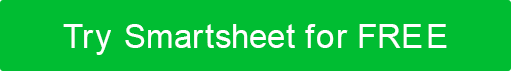 NOM DE L'ENTREPRISENOM DU PROJETVERSION 0.0.0MM/JJ/AAAAINTRODUCTION
BUT DU FMPQuel 
	est le but du document?

PORTÉE	Quelles activités mènent à son développement ?
PUBLIC VISÉ	Pour qui le document est-il créé ?VUE D'
ENSEMBLEFournir une vue d'ensemble de haut niveau des aspects financiers du projet.TYPE DE CONTRATExpliquerPRINCIPALES ÉTAPESExpliquerÉLÉMENTS DE COÛTExpliquerINTERVENANTSExpliquerHYPOTHÈSES / CONTRAINTES / RISQUES
HYPOTHÈSESDétailler toutes les dépendances/hypothèses associées à l'approche de gestion financière : 
reporting, facturation, etc.
CONTRAINTESDélimitez toutes les limites qui ont une incidence sur l'approche PGF choisie. 

RISQUESDéfinir tous les risques ainsi que toute tactique d'atténuation proposée.

BASE DE MESURE 
FINANCIÈREDétail tous les coûts ou prix. Des tableaux peuvent être inclus ou des feuilles de calcul peuvent être référencées.  Fournissez des liens ou des noms de fichiers vers des pièces jointes.

APPROCHER

	PROCESSDescrivez les méthodes employées pour l'organisation, la catégorisation, le suivi, le reporting, la gestion de projet, la gestion des risques, la surveillance et le contrôle, etc. PROCESSUS DE GESTION FINANCIÈRE
RÔLES ET RESPONSABILITÉS

FORMATIONDécrivez les processus et établissez des lignes directrices pour toute formation requise ainsi que toutes les stipulations et plans de mise en œuvre.


REPORTINGProvide définir des exigences et des procédures.
FORMATAGEComment 
les rapports financiers doivent-ils être formatés?

DISTRIBUTIONHow 
les rapports et les mises à jour seront-ils diffusés? Qui est tenu de recevoir les rapports? À quelle fréquence les rapports doivent-ils être distribués?


EXEMPTIONSDescription de toute exemption

SÉCURITÉ

EXAMEN ET APPROBATION

FACTURATIONVue 
d'ensemble de la structure de gestion et de dotation et des efforts déployés pour construireFORMATAGE	Comment les factures doivent-elles être formatées ?

DISTRIBUTIONHow 
	les factures seront-elles envoyées? 

FRÉQUENCEComment
	 fréquemment?

SÉCURITÉ

ASSURANCE QUALITÉ
APPROBATIONS

PROCESSUSOUTILS + TECHNIQUESNOMRÔLERESPONSABILITÉNOM ET TITRESIGNATUREDATEDÉMENTITous les articles, modèles ou informations fournis par Smartsheet sur le site Web sont fournis à titre de référence uniquement. Bien que nous nous efforcions de maintenir les informations à jour et correctes, nous ne faisons aucune déclaration ou garantie d'aucune sorte, expresse ou implicite, quant à l'exhaustivité, l'exactitude, la fiabilité, la pertinence ou la disponibilité en ce qui concerne le site Web ou les informations, articles, modèles ou graphiques connexes contenus sur le site Web. Toute confiance que vous accordez à ces informations est donc strictement à vos propres risques.